Сценарий проведения шоу-программы к 8 Марта«Бабушки и внуки не знают скуки»(4 марта 2016)Задачи:  Приобщение семьи к образовательному процессу через культурно — досуговые мероприятия и совместную деятельность.Развитие нравственные качеств у воспитанников: доброты, желания заботиться о близких, сопереживания, способности понимать чувства другого человека. Воспитание у детей уважительного отношения к членам семьи — бабушкам и ко всем пожилым людям, культуры поведения в обществе и семье.Подготовительная работа: Разучивание песен, танцев, стихов с детьми. Ход мероприятия:Зал празднично украшен шарами, рисунками детей, стенгазетой, высказываниями о маме, бабушке, подготовлены места для участников и зрителей.Ведущая (выходит под музыку): Клип «Богородица»-Добрый день!  Мы не случайно собрались сегодня, в этот мартовский день, здесь. Именно в марте мы отмечаем такой добрый и пронизанный любовью и заботой праздник всех женщин мам, бабушек, девочек. Добрый вечер дорогие любимые наши мамы, бабушки, дети и гости.Ведущая: И сегодня у нас  праздничное шоу — программа «Бабушки и внуки!» Мы пригласили в гости тех, кто вырастил и воспитал своих детей, а сейчас продолжает воспитывать детей своих детей, то есть внуков и внучек; тех, на чьи плечи ложатся все тяготы нелегкой жизни русских женщин — наших уважаемых бабушек. Сегодня наши бабушки и внуки отважно будут участвовать в нашей конкурсной программе. Песня «Праздник бабушек и мам!» ВсеДети: 1 чтец:Маму очень я люблю,Ей привет горячий шлю.Но не только ей одной,шлю и бабушке родной.2 чтец.Если внуки веселы, Бабушка - подавно: Ишь, щебечут, как щеглы, До чего же славно!3 чтец:Если внуки есть хотят,Бабушке - отрада:Пусть как следует едят,Подрастать им надо. 4 чтец:Если внуки вышли в сад, Бабушка в тревоге: - Ну, как дождик или град, -Ведь промочат ноги.5- чтецЧистота, тишина,Теплота, дремота...Вот какая она -       Бабушка - забота.  6- чтецЛюблю я дома бабушке Работать помогать, Люблю я рядом с бабушкой По улице шагать.7- чтецЛюблю я летом с бабушкойБродить в краю лесном,Люблю я сказки бабушкиПослушать перед сном.Представление команд.Ведущий: А сейчас позвольте вам представить членов жюри: _______________________________Ведущий: Итак, начинаем праздничную конкурсную программу «Бабушки и внуки»! (фанфары).Конкурс «Разминка»Учитель: А сейчас мы приглашаем наших дорогих бабушек на разминку. Бабушки - они - очень мудрые. Для них мы приготовили загадки и вопросы. Начнём с загадок. (ребёнок вытягивает цифру с номером загадки)1.	Из горячего колодцаЧерез нос водица льется. (Чайник)2.	Мал Ерофейко,
Подпоясан коротенько,
По полу скок - скок,Подмел - и сел в уголок. (Веник)3.	Дом без окон и закрыт,
А внутри холодный.
Если рядом кто сидит,Значит, тот голодный. (Холодильник)Самая распространенная на Руси обувь. (Лапти.)Без какого блюда невозможен обед на Руси? (Без хлеба.)Как раньше называли полотенце? (Рушник.)Подвесная колыбель. (Люлька.)Тонкая длинная щепка от сухого полена для освещения избы. (Лучина.)Металлическая рогатка на длинной рукоятке для подхвата в печи горшков и чугунов. (Ухват.)Светлая парадная комната в доме. (Светлица.)Чистая половина крестьянской избы. (Горница.)     9.Что такое кулебяка? (Пирог с рыбой, мясом, капустой и др.)     10. Что за госпожа, очень гожа: сидит на ложке, свесивши ножки? (Лапша.)     11.  Что на сковороду наливают, да вчетверо сгибают? (Блины.)12.Как назывался на Руси теплый напиток из трав с медом? (Сбитень.)Ведущий. Молодцы, наши бабушки показали свою находчивость, а их внуки, я думаю, много нового узнали для себя.Пока жюри подводит итоги разминки, послушаем выступление детей, посвященное нашим родным бабушкам. 1Б1 чтец:Что такое бабушка — теплые оладушки,2 чтец:На веселой скатерти — золотые лапушки!3 чтец :Что такое бабушка — песни да загадки,4 чтец:Что такое бабушка — у внуков все в порядке!5 чтец:Что такое бабушка — как звезда в окне!6 чтец:Значит, будет сказка внукам в тишине!7 чтец:Что такое бабушка — мы все точно знаем:Все вместе: Бабушка как мама, но совсем большая!Ребенок: Есть много разных песенок на свете обо всемА мы сейчас вам песенку для бабушек споем.Песня «Бабушка» 1БВедущий: давайте спросим у ребят: что они любят делать вместе с бабушками? (ответы детей-участников). Пока родителей нет дома, бабушки и внуки занимаются вместе самыми разными делами: готовят, убираются, играют и читают. А потом бабушка может что-то вязать или шить.1Конкурс  «Бабушкин клубок»Ведущий.Быстро перемотать клубочек ниток в другой клубок. Внуки помогают.Проходит конкурс.Ведущий: Какие помощники растут для бабушек и мам! Любо-дорого посмотреть! Пока жюри подводит итоги конкурса, послушаем выступление детей, посвященное нашим родным бабушкам. 1ВВыступление детей 1ВБабуленька, бабуличка, или просто ба…        -так мы ласково называем нашего друга,       заступницу, воспитательницу, сказочницу,       кулинарку, хранительницу домашнего очага - бабушку.Хорошие бабушки — на свете вас много, В глаза вы глядите открыто и прямо.  В какую бы даль ни звала нас дорога — Нас всех провожают хорошие бабушки.Мы бабушкам редко дарим букеты, Но каждый так часто ее огорчает. А добрая бабушка прощает все это, Хорошая бабушка все прощает.Под грузом забот, не сгибаясь упрямо, Она выполняет свой долг терпеливо. Хороша по-своему каждая бабушка, Любовью своею красива.Песня 1ВА сейчас 2 конкурс «Большая стирка».С одной стороны располагаются дети, возле каждого — тазик с платочками. С другой стороны двое сотрудников держат веревку, за которой стоят бабушки с прищепками. По сигналу ребенок берет платочек, бежит к веревке, вешает платочек на веревку, а бабушка прикрепляет его. Побеждает та пара, кто первой повесит сушиться все платочки.Проходит конкурс.Ведущий: Какие помощники растут для бабушек и мам! Молодцы! Пока жюри подводит итоги конкурса, послушаем выступление детей. 1АВыступление детей 1А1-ий чтец :Очень бабушку мою —Сильно- сильно я люблю!У нее морщинок много,А на лбу — седая прядь,Так и хочется потрогать,А потом поцеловать.2-й чтецЛюбят бабушек все дети,  Дружат с ними малыши,  Всех мы бабушек на свете  Поздравляем от души.  3-й чтецМы  желаем только счастья -Пусть тебя не старят годы. Чтоб не покидали силы, Чтоб дела велись успешно, Будь всегда такой красивой, Улыбающейся, нежной!4-й чтецЧтоб печали Вы не знали, Даже легкой грусти тень, Чтоб всегда глаза сияли, И не только в этот день!Песня 1АВедущий: Ведь у нас скоро праздник . И бабушка помогает внуку приготовить поздравление маме. Следующий конкурс называется «Собери открытку». Ведущий: Вот и подошел к концу наш необычный праздник. Сколько положительных эмоций испытали и гости и участники. А какую гордость за бабушек испытывают внучата. Жюри подводит итоги, а мы продолжаем наши поздравления.каковы итоги нашей конкурсной программы.(выступление члена жюри).Ведущий: сегодня нет победителей и проигравших. Всем большое спасибо.Вручение подарков бабушкам и дипломы участникам.В-1: А мы поздравляем всех  мам и бабушек с приближающими праздниками 8 марта!Мальчишки и девчонки!Давайте вместе с вамиСпасибо скажем бабушке,Спасибо скажем маме.За хлопоты, за ласки,За песенки и сказки,За вкусные ватрушкиИ новые игрушки.       За сладкое варенье, за долгое терпенье.Мы наших мам и бабушекПоздравим с Женским днем,Все дети: спасибо!Песня «Мир похож на цветной луг»всеЖюри объявит нам, каковы итоги нашей конкурсной программы.(выступление члена жюри). Награждение победителей.Мы наш праздник закрываем Что же вам еще сказать? Разрешите на прощанье Всем здоровья пожелать! Не болейте, не старейте, Не сердитесь никогда. Вот такими молодыми Оставайтесь навсегда!Учитель: Женщины - дарительницы новых жизней! Мира и счастья Земле, по которой идете! Ведь сама Земля вращается только потому, что вы шагаете по ней! Ведущий: Молодцы! У всех участников есть шанс стать победителями нашей программы, ведь впереди еще несколько конкурсов. Следующее испытание — конкурс «Прогулка». Как известно, бабушки помогают внукам и внучкам собираться в детский сад, готовить домашние задания, когда родители на работе, гуляют с малышами. Представьте, что мама и папа на работе, а бабушке надо погулять с внуками. Что нужно сделать первым делом перед прогулкой? (вопросы к участницам). Конечно же, одеть детей. Побеждает тот, кто первым соберется на прогулку, дойдет до отметки с  внуком и вернется на место Ведущий: веселая получилась прогулка! А самое главное — что все успели погулять и не важно, кто собрался раньше, а кто позже. 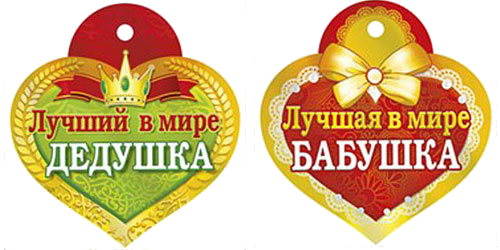 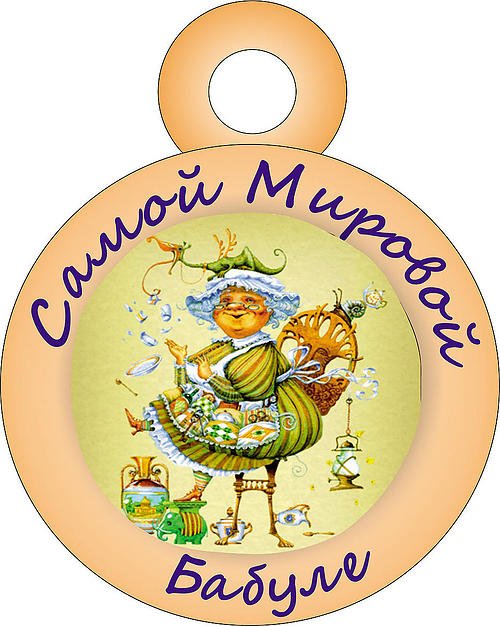 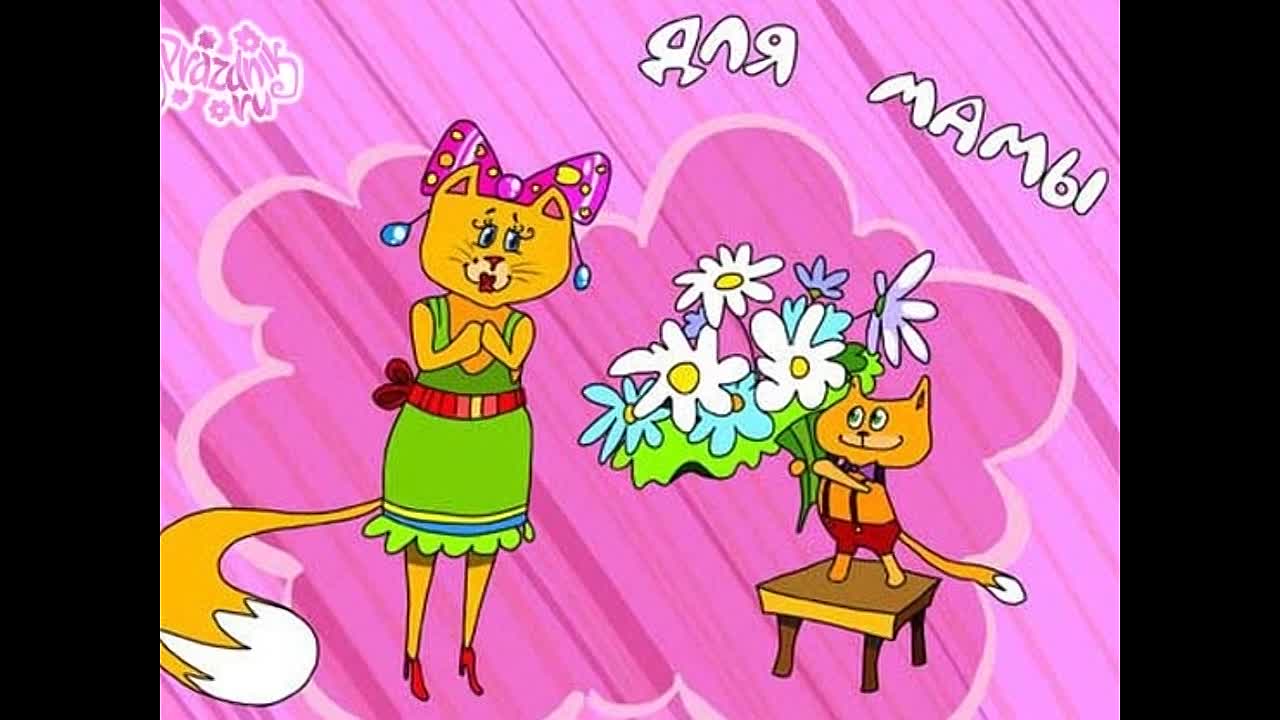 Песня «Праздник бабушек и мам!» Все (в начале)Дети: 1 чтец:Маму очень я люблю,Ей привет горячий шлю.Но не только ей одной,шлю и бабушке родной.2 чтец.Если внуки веселы, Бабушка - подавно: Ишь, щебечут, как щеглы, До чего же славно!3 чтец:Если внуки есть хотят,Бабушке - отрада:Пусть как следует едят,Подрастать им надо. 4 чтец:Если внуки вышли в сад, Бабушка в тревоге: - Ну, как дождик или град, -Ведь промочат ноги.5- чтецЧистота, тишина,Теплота, дремота...Вот какая она -       Бабушка - забота.  6- чтецЛюблю я дома бабушке Работать помогать, Люблю я рядом с бабушкой По улице шагать.7- чтецЛюблю я летом с бабушкойБродить в краю лесном,Люблю я сказки бабушкиПослушать перед сном.1 ребенок:Что такое бабушка — теплые оладушки,2 ребенок:На веселой скатерти — золотые лапушки!3 ребенок:Что такое бабушка — песни да загадки,4 ребенок:Что такое бабушка — у внуков все в порядке!5 ребенок:Что такое бабушка — как звезда в окне!6 ребенок:Значит, будет сказка внукам в тишине!7 ребенок:Что такое бабушка — мы все точно знаем:Все вместе: Бабушка как мама, но совсем большая!Ребенок: Есть много разных песенок на свете обо всемА мы сейчас вам песенку для бабушек споем.Песня «Бабушка» 1Б Песня «Мир похож на цветной луг» (в конце праздника)Песня «Праздник бабушек и мам!» Все (в начале)Бабуленька, бабуличка, или просто ба…        -так мы ласково называем нашего друга,       заступницу, воспитательницу, сказочницу,       кулинарку, хранительницу домашнего очага - бабушку.Хорошие бабушки — на свете вас много, В глаза вы глядите открыто и прямо.  В какую бы даль ни звала нас дорога — Нас всех провожают хорошие бабушки.Мы бабушкам редко дарим букеты, Но каждый так часто ее огорчает. А добрая бабушка прощает все это, Хорошая бабушка все прощает.Под грузом забот, не сгибаясь упрямо, Она выполняет свой долг терпеливо. Хороша по-своему каждая бабушка, Любовью своею красива.Выступление детей.1ВПесня «Мир похож на цветной луг» (в конце праздника)Песня «Праздник бабушек и мам!» 3Б классДети: 1 чтец:Маму очень я люблю,Ей привет горячий шлю.Но не только ей одной,шлю и бабушке родной.2 чтец.Если внуки веселы, Бабушка - подавно: Ишь, щебечут, как щеглы, До чего же славно!3 чтец:Если внуки есть хотят,Бабушке - отрада:Пусть как следует едят,Подрастать им надо. 4 чтец:Если внуки вышли в сад, Бабушка в тревоге: - Ну, как дождик или град, -Ведь промочат ноги.5- чтецЧистота, тишина,Теплота, дремота...Вот какая она -       Бабушка - забота.  6- чтецЛюблю я дома бабушке Работать помогать, Люблю я рядом с бабушкой По улице шагать.7- чтецЛюблю я летом с бабушкойБродить в краю лесном,Люблю я сказки бабушкиПослушать перед сном.1 ребенок:Что такое бабушка — теплые оладушки,2 ребенок:На веселой скатерти — золотые лапушки!3 ребенок:Что такое бабушка — песни да загадки,4 ребенок:Что такое бабушка — у внуков все в порядке!5 ребенок:Что такое бабушка — как звезда в окне!6 ребенок:Значит, будет сказка внукам в тишине!7 ребенок:Что такое бабушка — мы все точно знаем:Все вместе: Бабушка как мама, но совсем большая!Ребенок: Есть много разных песенок на свете обо всемА мы сейчас вам песенку для бабушек споем.Песня «Бабушка» 1Б Песня «Праздник бабушек и мам!» Все (в начале)Бабуленька, бабуличка, или просто ба…        -так мы ласково называем нашего друга,       заступницу, воспитательницу, сказочницу,       кулинарку, хранительницу домашнего очага - бабушку.Хорошие бабушки — на свете вас много, В глаза вы глядите открыто и прямо.  В какую бы даль ни звала нас дорога — Нас всех провожают хорошие бабушки.Мы бабушкам редко дарим букеты, Но каждый так часто ее огорчает. А добрая бабушка прощает все это, Хорошая бабушка все прощает.Под грузом забот, не сгибаясь упрямо, Она выполняет свой долг терпеливо. Хороша по-своему каждая бабушка, Любовью своею красива.Выступление детей 1ВПесня «Мир похож на цветной луг» (в конце праздника)Песня «Праздник бабушек и мам!» Все (в начале)1-й чтец :Очень бабушку мою —Сильно- сильно я люблю!У нее морщинок много,А на лбу — седая прядь,Так и хочется потрогать,А потом поцеловать.2-й чтецЛюбят бабушек все дети,  Дружат с ними малыши,  Всех мы бабушек на свете  Поздравляем от души.  3-й чтец Мы желаем только счастьяПусть тебя не старят годыЧтоб не покидали силы. Чтоб дела велись успешноБудь всегда такой красивой,Улыбающейся, нежной!4-й чтецЧтоб печали Вы не знали, Даже лёгкой грусти тень,Чтоб всегда глаза сияли,И не только в этот день!Выступление  1аПесня «Мир похож на цветной луг» (в конце праздника)Песня «Праздник бабушек и мам!» Все (в начале)1-й чтец :Очень бабушку мою —Сильно- сильно я люблю!У нее морщинок много,А на лбу — седая прядь,Так и хочется потрогать,А потом поцеловать.2-й чтецЛюбят бабушек все дети,  Дружат с ними малыши,  Всех мы бабушек на свете  Поздравляем от души.  3-й чтец Мы желаем только счастьяПусть тебя не старят годыЧтоб не покидали силы. Чтоб дела велись успешноБудь всегда такой красивой,Улыбающейся, нежной!4-й чтецЧтоб печали Вы не знали, Даже лёгкой грусти тень,Чтоб всегда глаза сияли,И не только в этот день!Песня «Мир похож на цветной луг» (в конце праздника)